Çevre ve Yenilebilir Enerji Hakkında Bilim Söyleşisi  ERASMUS+ KA121 Okul eğitimi akreditasyonu projesi kapsamında İnönü Üniversitesi Sosyal Bilgiler Öğretmenliği bölümünden Doç.Dr.Erol KOÇOĞLU , Dr.Öğretim Üyesi Danyal TEKDAL ve fakülte öğrencileri okulumuza gelerek ‘Geri Dönüşüm ve İklim Değişikliği’ konularıyla ilgili bir sunum gerçekleştirdiler.Sunumun ardından okulumuz öğrencileri konuyla ilgili merak ettikleri soruları sorarak bilgi birikimlerini ve farkındalıklarını arttırdılar.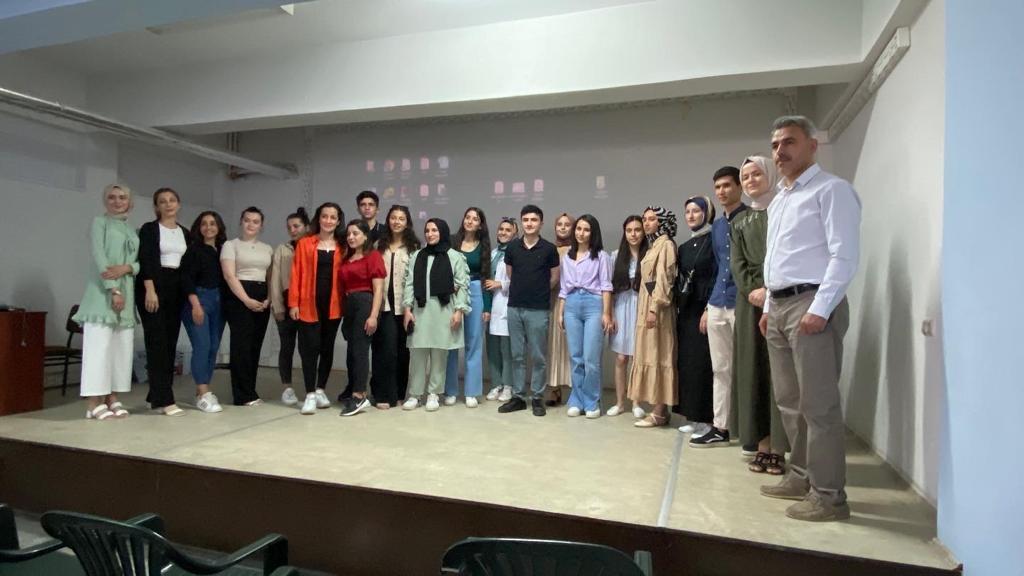 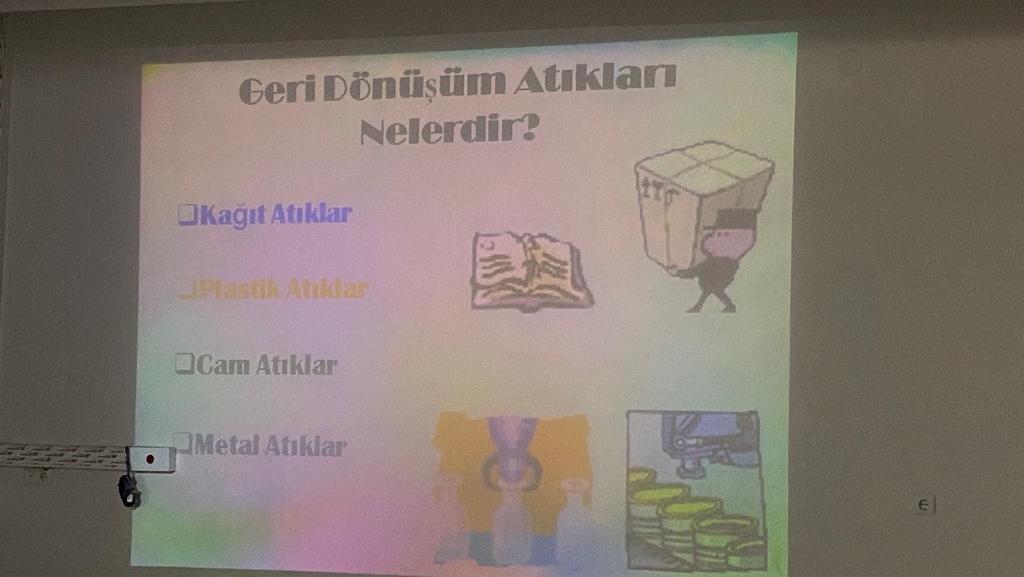 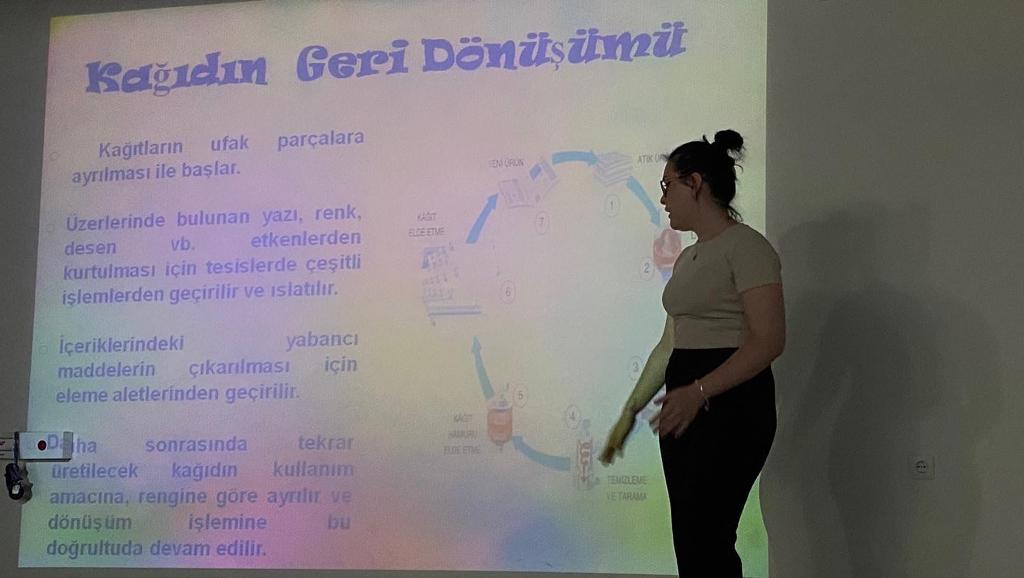 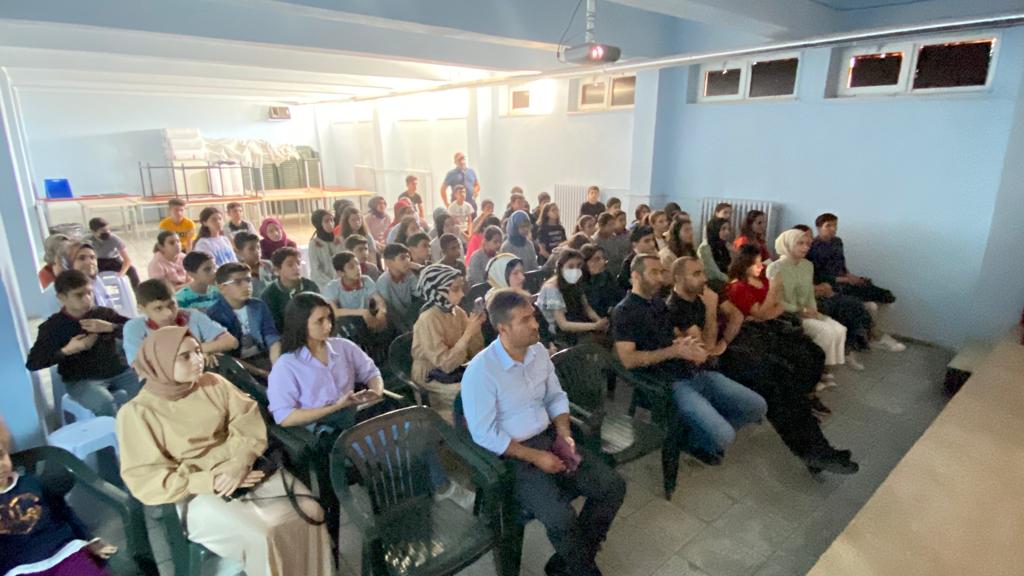 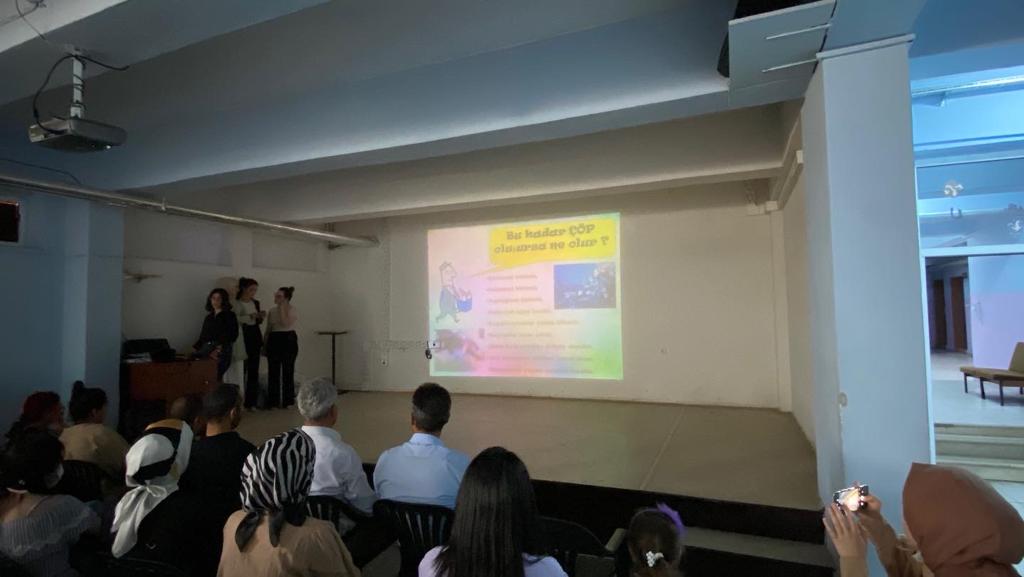 